Indeling en Promotie/Degradatie 2019-2020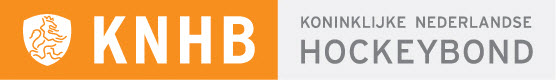 Indeling competitie senioren standaard herenPromotie-degradatie scenario’s senioren standaard herenDe indeling van de klassen zal weinig afwijken volgend seizoen. De indeling voor volgend seizoen wordt bepaald aan de hand van de eindstanden in de poules. Eindwedstrijden: Nrs 1 en 2 in de eindstand van de topklasse spelen op 2 februari 2020 (kruis)finales om het kampioenschap. De kampioen plaatst zich voor de nacompetitie hoofdklasse (9 februari 2020).
Verder zijn er plaatsingswedstrijden voor de teams op 2 laatst geëindigde teams in de topklasse en de 2 eerst geeindigde teams in de subtopklasse op 2 februari in Heerenveen. Er worden 3 wedstrijden gespeeld. De nummers 1 van de subtop spelen tegen elkaar en de nummers laatst van de topklasse spelen tegen elkaar. 
De winnaar van de subtop wedstrijd promoveert (rang nr 1) en de verliezer van de topklasse wedstrijd degradeert (rang nr 4). De winnaar van de topklasse wedstrijd en de verliezer van de subtop wedstrijd spelen tegen elkaar om te ranking voor de promotie te bepalen (winnaar rang 2, verliezer rang 3). De De eindstand van deze plaatsingswedstrijden bepaalt de promotie/degradatie in de scenarios voor de topklasse.  Promotie – degradatie alle klassen (algemene regel)Topklasse – zie bij eindswedstrijden en aanvullende scenario’s Subtopklasse – promotie zie bij eindwedstrijden en aanvullende scenario’s. De nummers laatst in beide poules degraderen naar de 1e klasse. 1e klasse en lager Nr. 1 in de eindstand van elke poule promoveert, de nummer laagst degradeert Doordat het aantal teams uit het district in de landelijke hoofdklasse zaalhockey kan wisselen zijn er aanvullende scenario’s (zie hieronder)NB. Als niet alle nummers 1 van de poules in een klasse zich inschrijven voor de competitie in 2019-2020 krijgen de gedegradeerde teams per klasse de positie terug op basis van de gecombineerde eindstand van de gedegradeerde teams volgens de standbepalingscriteria in het geldende bondsreglement.Aanvullende scenario’s 
Door wijziging van het aantal deelnemers uit het district in de hoofdklasse zaalhockey kunnen er meer teams moeten degraderen of promoveren. Er blijven 2 poules van 5 teams in de topklasse. 
De eindstand van de plaatsingswedstrijden tussen topklasse en subtopklasse wordt meegenomen in de scenario’s.  Dit seizoen is er geen team uit Noord-Oost in de hoofdklasse zaalhockey. Dat kan volgend seizoen gelijk blijvenof er kan 1 team promoveren. Er zijn dus 2 mogelijke scenario’s  De 2 scenario’s :  Kampioen promoveert naar HZ (1 extra team in HZ)Kampioen promoveert niet naar HZ (situatie ongewijzigd)Scenario a) Rang nr 1 eindwedstrijden (Winnaar subtop eindwedstrijd) en rang nummer 2 en 3 spelen in topklasse 2020-2021.Scenario b) Rang nr 1 eindwedstrijden (Winnaar subtop eindwedstrijd) en rang nummer 2 spelen in topklasse 2020-2021.Indeling competitie senioren standaard damesPromotie-degradatiescenario’s senioren standaard damesDe indeling van de klassen zal weinig afwijken volgend seizoen. We proberen de dames topklasse weer terug te brengen naar 2 x 5 teams maar zijn daarbij afhankelijk van de resultaten bij promotie/degradatie naar de hoofdklasse. De indeling voor volgend seizoen wordt bepaald aan de hand van de eindstanden in de poules. Eindwedstrijden: Nrs 1 in de eindstand van de topklasse spelen op 2 februari 2020 een halve competitie om het kampioenschap. De kampioen plaatst zich voor de nacompetitie hoofdklasse (9 februari 2020).Verder zijn er plaatsingswedstrijden voor de teams op de laatste plaats van de topklasse (3 teams). De eindstand van deze plaatsingswedstrijden bepaalt de promotie/degradatie in de scenarios voor de topklasse.Promotie – degradatie alle klassen (algemene regel)Topklasse – zie boven eindwedstrijden en aanvullende scenario’s. Subtopklasse – het hoogst geëindigde team uit de subtopklasse promoveert. 
Het laatst geëindigde team degradeert. 1e klasse en lager Nr. 1 in de eindstand van elke poule promoveert, de nummer laagst degradeert Doordat het aantal teams uit het district in de landelijke hoofdklasse zaalhockey kan wisselen zijn er aanvullende scenario’s (zie hieronder)
NB. Als niet alle nummers 1 van de poules in een klasse zich inschrijven voor de competitie in 2019 krijgen de gedegradeerde teams per klasse de positie terug op basis van de gecombineerde eindstand van de gedegradeerde teams volgens de standbepalingscriteria in het geldende bondsreglement.Aanvullende scenario’s 
Door wijziging van het aantal deelnemers uit het district in de hoofdklasse zaalhockey kunnen er meer teams moeten degraderen of promoveren. De eindstand van de plaatsingswedstrijden tussen topklasse en subtopklasse wordt meegenomen in de scenario’s.Dit seizoen is er 1 team uit Noord-Oost in de hoofdklasse zaalhockey. Dat kan volgend seizoen gelijk blijven, stijgen tot 2 teams of teruglopen naar 0 teams. Er zijn dus 5 mogelijke scenario’s, zie hieronder.  De 5 scenario’s :  1 team promoveert naar HZ en geen degradatie HZ OF (1 team extra in HZ)1 team promoveert naar HZ en 1 team degradeert (geen wijziging aantal HZ teams)geen team promoveert en 1 team degradeert uit HZ (1 team minder in HZ)Scenario a) Topklasse wordt 2 x 5 teamsDe nrs 1 van de plaatsingswedstrijden en de nr 1 van de subtop plaatst  zich voor de topklasse 2019/2020. Scenario b) Topklasse wordt 1 x 5 en 1 x 6 teams De nrs 1 van de plaatsingswedstrijden en de nr 1 van de subtop plaatst  zich voor de topklasse 2019/2020.Scenario c) Topklasse blijft 3 x 4 teams De nrs 1 van de plaatsingswedstrijden en de nr 1 van de subtop plaatst  zich voor de topklasse 2019/2020.Indeling competitie senioren reserve herenPromotie-degradatie scenario senioren reserve heren Voor de reserve heren de blijft de situatie volgend seizoen vrijwel gelijk. De indeling van alle klassen zal in principe zo veel mogelijk regionaal zijn.  
Eindwedstrijden: Nrs 1 en 2 in de eindstand van de topklasse spelen op 2 februari 2020 (kruis)finales om het kampioenschap. De kampioen plaatst zich voor het Nederlandskampioenschap (9 februari 2020).Promotie – degradatie alle klassenTopklasse Nr. laatst van de eindstand van beide poules degradeertSubtopklasse Nr. 1 promoveert en het laagst geëindigde team degradeert Eerste klassen Nr. 1 promoveert en het laagst geëindigde team degradeert.Overige klassen Nr. 1 promoveert en het laagst geëindigde team degradeert (als dat kan). 
NB. Als niet alle nummers 1 van de poules in een klasse zich inschrijven voor de competitie in 2020-2021 krijgen de gedegradeerde teams per klasse de positie terug op basis van de gecombineerde eindstand van de gedegradeerde teams volgens de standbepalingscriteria in het geldende bondsreglement. Als het aantal teams in een klasse te klein wordt worden de teams aan de hand van de eindstand van het vorig seizoen doorgeschoven naar boven. Indeling competitie senioren reserve damesPromotie-degradatie scenario senioren reserve dames Voor de reserve dames de blijft de situatie volgend seizoen vrijwel gelijk. De indeling van alle klassen zal in principe zo veel mogelijk regionaal zijn.  
Eindwedstrijden: Nrs 1 en 2 in de eindstand van de topklasse spelen op 2 februari 2020 (kruis)finales om het kampioenschap. De kampioen plaatst zich voor het Nederlandskampioenschap (9 februari 2020).Promotie – degradatie alle klassenTopklasse Nr. laatst van de eindstand van beide poules degradeertSubtopklasse Nr. 1 promoveert en het laagst geëindigde team degradeert Eerste klassen Nr. 1 promoveert en het laagst geëindigde team degradeert.Overige klassen Nr. 1 promoveert en het laagst geëindigde team degradeert (als dat kan). 
NB. Als niet alle nummers 1 van de poules in een klasse zich inschrijven voor de competitie in 2020-2021 krijgen de gedegradeerde teams per klasse de positie terug op basis van de gecombineerde eindstand van de gedegradeerde teams volgens de standbepalingscriteria in het geldende bondsreglement. Als het aantal teams in een klasse te klein wordt worden de teams aan de hand van de eindstand van het vorig seizoen doorgeschoven naar boven. Indeling competitie Jong senioren dames en heren Er zijn (nog) geen kampioenschappen zaalhockey voor Jong senioren. Gezien het kleine aantal teams zullen we ook dit seizoen nog geen promotie-degradatie regime instellen. 
De indeling van de Jong senioren zal komend seizoen net als bij de jeugd op basis van de veld rating gedaan worden in combinatie met zoveel mogelijk regionale indeling. Indeling competitie junioren A, B en C meisjes en jongensEindwedstrijden: Nrs 1 en 2 in de eindstand van de topklasse A, B en C jeugd spelen op 25 of 26 januari 2020 (kruis)finales om het districtskampioenschap. De kampioen in de categorie A,B en C plaatst zich voor het Nederlandskampioenschap (1/2 februari en 8 februari 2020).Indeling competitie junioren D en jongste jeugdDe indeling van de D jeugd en de jongste jeugd gebeurt aan de hand van een zo goed mogelijke regionale verdeling. Waarnodig en als het mogelijk is worden de teams verdeeld in verschillende klassen. Indeling seizoen 2020-2021Bij de jeugd is er geen promotie-degradatie vanwege landelijke afspraken, teams zijn per jaar meestal niet goed te vergelijken. Er zal in het seizoen 2020-2021 gebruik gemaakt worden van het rating systeem op basis van de resultaten van de eerste serie wedstrijden in de veldcompetitie om op die manier de zaalcompetitie zo goed mogelijk in te delen. Uitslagen en standen alle poules senioren en juniorenBepaling (eind)standenBij bepaling van de eindstanden voor alle poules geldt de hoofdregel, zoals omschreven in het bondsreglement 2.5. Bij gelijk eindigen na toepassing van het reglement zal er in de regel geen beslissingswedstrijd worden vastgesteld. De competitieleider zaalhockey zal bepalen hoe gehandeld wordt bij gelijk eindigen in een poule. In de regel zullen er GEEN beslissingswedstrijden gepland worden. Voor de jongste jeugd worden geen officiële uitslagen gepubliceerd of standen opgemaakt.